second addendum to Characteristic-specific marker with incomplete information on state of expressionDocument prepared by the Office of the UnionDisclaimer:  this document does not represent UPOV policies or guidance	The purpose of this second addendum is to report on developments at the thirty-seventh session of the Technical Working Party on Automation and Computer Programs (TWC) and at the eighteenth session of the Working Group on Biochemical and Molecular Techniques and DNA-Profiling, in Particular (BMT) regarding the proposal for a new example be added to document TGP/15 to illustrate a situation where the characteristic-specific marker does not provide complete information on the state of expression of a characteristic.	The TWC, at its thirty-seventh session, held in Hangzhou, China, from October 14 to 16, 2019, noted document TWP/3/12 “Characteristic-specific marker with incomplete information on state of expression” (see document TWC/37/12 “Report”, paragraph 36).	The BMT, at its eighteenth session, held in Hangzhou, China, from October 16 to 18, 2019, considered document TWP/3/12 “Characteristic-specific marker with incomplete information on state of expression” (see document BMT/18/21 “Report”, paragraph 21).	The BMT agreed with the proposed example to be added to document TGP/15 to illustrate a situation where the characteristic-specific marker does not provide complete information on the state of expression of a characteristic, as set out in document BMT/18/7, the Annex II, with the following amendments:     (a)	   to amend paragraph 2 of the proposed example to read as follows:“2.	Resistance to ToMV Strain 0 is conferred by the presence of one or more genes, including alleles Tm1;, Tm2; and Tm22 from genes Tm1 and Tm2.”     (b)	   to add the following text at the end of paragraph 6 of the proposed example:“If a variety is claimed to be susceptible to ToMV Strain 0, a bioassay should be performed to confirm the claim.”[End of document]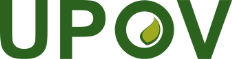 EInternational Union for the Protection of New Varieties of PlantsTechnical CommitteeFifty-Fifth Session
Geneva, October 28 and 29, 2019TC/55/15 Add. 2Original:  EnglishDate:  October 21, 2019